PYRAMEX® INTRODUCES NEW-for-2019 VENTURE GEAR™ tactical overwatch SUNGLASS MODEL Advanced Eye Protection Combines with Comfort and Style for Must-Have Tactical EyewearSafety products innovator Pyramex®, is proud to announce the newest addition to its Venture Gear™ Tactical line of ballistic-rated eyewear, the new Overwatch sunglasses with Urban Gray frame.  Not only is this pair of protective shades one of the most highly rated for impact resistance, their comfortable fit, premium optical clarity and rugged design will inspire you to wear them even when the gun remains in the safe.Whether you’re at the range or on duty, there is no shortage of debris that can blow into your eyes when the bullets start flying. The Venture Gear Tactical Overwatch glasses are built for the battlefield, providing the durable eye protection needed to get the job done. The Overwatch’s lightweight frame is made of rugged ballistic nylon while its lenses are constructed with anti-fog, scratch-resistant polycarbonate. This provides 99 percent UVA, UVB and UVC protection from the sun. The lenses also protect wearers from items that are a little more aggressive, meeting not only ANSI Z87.1 standards, but also surpassing ballistic MIL-PRF-32432 high velocity impact standards. This means they have been shot at, dropped and hit without breaking, to the satisfaction of the U.S. military. Simply put, your eyes couldn’t be safer.In addition to safety, comfort was a main design goal as the Overwatch frames were being developed. To achieve ultimate comfort, Pyramex designed a soft rubber nosepiece and rubber temple tips into the frames. The soft nosepiece ensures that the glasses will not slip, no matter what position you find yourself shooting from. The rubber temple tips not only provide a sure grip on the temple, but also gently hug the frames to your face, providing all-day comfort.The Overwatch is now available in three frame colors: New Urban Gray, OD Green and Black. The variety of lens options accommodate a wide range of light conditions. The new Urban Gray frames are available with Clear Anti-Fog or Forest Gray Anti-Fog lenses. The Black and OD Green frames are available in Bronze Anti-Fog and Forest Gray Anti-Fog lenses. This means no matter the time of day or night, the Overwatch glasses can be leaned on for protection.The Venture Gear Tactical Overwatch protective eyewear retails for $28.95.The Venture Gear Tactical brand is part of Pyramex Safety Products, a world-leader in delivering high quality safety products through its innovative and stylish product lines.  The company designs and manufactures a variety of personal protective equipment from eye, head, hand, welding, cooling and hearing protection to Hi-Vis work wear, respirators and ergonomic gear. Founded in 1991, the company has more than 2,000 distributors in over 60 countries and is committed to investing countless hours to research, design and testing to ensure Pyramex products meet the highest industry safety standards. To learn more about Venture Gear Tactical, or Pyramex, go to www.pyramexsafety.com.  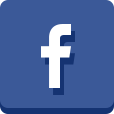 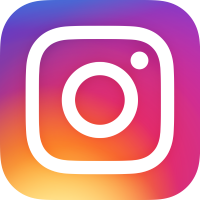 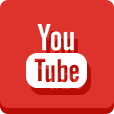 Editor’s Note: For hi-res images and releases, please visit our online Press Room at www.full-throttlecommunications.com